Mein ZuhauseЗапишите глаголы в словарик с переводом. Подберите правильный по смыслу глагол для каждого предложения.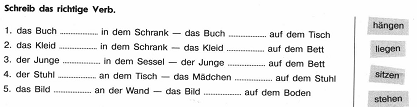 A) Изучите предлоги в файле «Предлоги места» и запишите их с переводом. B) Выберите верный предлог для каждого предложения. Переведите их устно.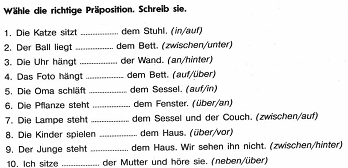 Выучите правило изменения артиклей в Дательном падеже. Запишите нужный артикль в предложения с Дательным падежом. Что и где расположено в комнате.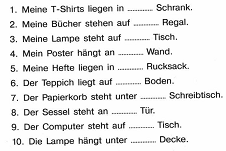 Рассмотрите картинку комнаты. Прочитайте предложения. Какие предложения соответствуют описанию комнаты?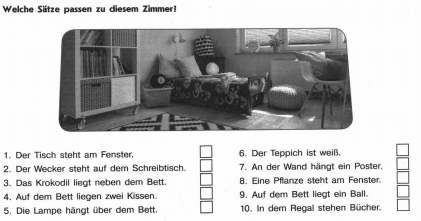 A) Прочитайте тексты, выпишите новые прилагательные, существительные и глаголы в словарик с переводом. B) Какие предложения ниже будут верные, а какие нет.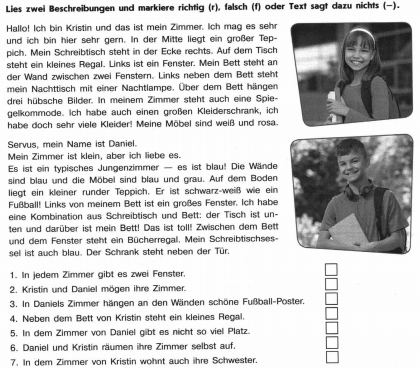 